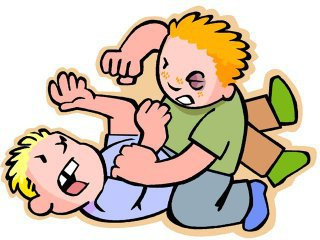 Памятка для учителей Над чем следует задуматься педагогу."Ребёнок не должен оставаться жертвой обстоятельств".Учитель способен оценить реальную позицию каждого ребёнка в школьном коллективе. Отвергаемые дети нуждаются в поддерживающей позиции педагога, он может выступать в роли адвоката или "буфера", чтобы помочь ребёнку отодвинуть отрицательный напор, направленный на него со стороны других сверстников, расчистить площадку для налаживания отношений. "Любое противопос-тавление ребёнка коллективу губительно для его репутации."Использование на уроках таких приёмов для налаживания дисциплины, когда из – за одного или двоих учеников учащиеся вынуждены писать проверочную работу (или весь класс лишается любимого урока и он заменяется более важным, отменяется какое – либо запланированное мероприятие), даёт повод ученикам негативно относится к отдельным одноклассникам. Вносится так же элемент публичности: «Скажите спасибо Пете,  из – за его выходок вы все будете наказаны» и т. п.«Постоянное сравнение результатов учёбы одноклассников друг с другом к хорошему не приведёт.»Необходимо реже использовать сравнение результатов обучения детей друг с другом. Ведь всегда кто-то будет в более выигрышной позиции, а кто-то всегда в негативе. Отмечая реальные (пусть даже небольшие) успехи детей с проблемами в обучении, сравнивая достижения каждого только с его прежними достижениями, уменьшит риск влияния учителя на появления непопулярных детей. Аутсайдер (жертва буллинга):*его школьные принадлежности (учебники, тетради, личные вещи) часто бывают разбросаны по классу, или спрятаны;*на уроках ведёт себя скрытно, боязливо, когда отвечает, в классе начинают распространяться шум, помехи, комментарии;*во время перемены, в столовой, держится в стороне от других школьников, скрывается, убегает от сверстников и старших школьников, старается находиться недалеко от учителей, взрослых;*его оскорбляют, дразнят, дают обидные прозвища, на агрессивные действия со стороны других детей он реагирует глупой улыбкой, старается отшутиться, убежать, плачет;*как правило, потенциальными жертвами агрессии являются физически слабые, неспортивные юноши, девочки, которые одеваются беднее своих сверстниц;*хорошо ладит с учителями и плохо со сверстниками;*опаздывает к началу занятий или поздно покидает школу;*во время групповых игр, занятий, его игнорируют или выбирают последним.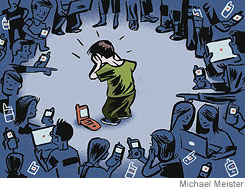 Агрессор (булли):*на уроке постоянно привлекает к себе внимание, вступает в пререкания при получении отрицательной отметки, вспыльчив и груб;*манипулирует кругом друзей и знакомых, многие дети его боятся или заискивают перед ним;*может лгать или жульничать, чтобы избежать ответственности за свои действия;*на его поведение поступают жалобы как от детей, так и взрослых;*не может обуздать свой нрав, так, как это умеют делать его ровесники;*прогуливает школу, часто бывает в компании сверстников из других школ, районов;*входит в состав небольшой группы, терроризирующей класс или школу;*спекулирует на непонимании, враждебном социуме, избегает общественно полезной деятельности, поскольку это может быть истолковано как признак слабостиУчитель в ситуации разбора конфликтной ситуации— оставаться спокойным и руководить; — воспринять случай или рассказ о нем серьезно; — принять меры как можно скорее; — подбодрить потерпевшего, не дать ему почувствовать себя неадекватным или глупым; — предложить пострадавшему конкретную помощь, совет и поддержку – сделать так, чтобы обидчик понял, что вы не одобряете его поведение; — постараться сделать так, чтобы обидчик увидел точку зрения жертвы; — наказать обидчика, если нужно, но очень взвешенно подойти к тому, как это сделать; — ясно объяснить наказание и почему оно назначается. Если ребенок подтвердил Вам в разговоре, что он жертва буллинга.Я тебе верю (это поможет ребенку понять, что Вы в состоянии помочь ему с его проблемой).Мне жаль, что с тобой это случилось (это поможет  ребенку понять, что Вы пытаетесь понять его чувства).Это не твоя вина.  (дайте понять ребенку, что он не одинок в подобной ситуации: многие его сверстники сталкиваются с разными вариантами запугивания или агрессии в тот или иной момент взросления).Хорошо, что ты мне об этом сказал (это поможет  ребенку понять, что он правильно сделал, обратившись за помощью и поддержкой).Я люблю тебя и постараюсь сделать так, чтобы тебе больше не угрожала опасность (это поможет  ребенку с надеждой посмотреть в будущее и ощутить защиту).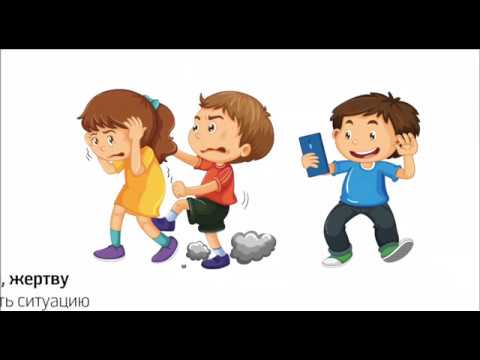 Памятка для учителейАлгоритм сбора информации по факту жестоких взаимоотношений (буллинг-структура)Сбор проводится по следующим направлениям:—  от самого пострадавшего;—  от возможных участников издевательств над жертвой и свидетелей.В результате проведенного анализа необходимо прояснить следующее:—  реальность самого буллинга;—  условия осуществления (место, время); —  его длительность;—  основные проявления буллинга;—  его характер (физический, психологический, смешанный);—  интенсивность издевательств;—  их цель; —  число участников;—  их роли:	1. агрессор – человек, который преследует и запугивает жертву	2. жертва – человек, который подвергается агрессии	3. защитник – человек, находящийся на стороне жертвы и пытающийся оградить ее от агрессии	4. сторонник - человек, находящийся на стороне агрессора, непосредственно не участвующий в издевательствах, но и не препятствующий им	5. наблюдатель – человек, знающий о деталях агрессивного взаимодействия, издевательств и пр., но соблюдающий нейтралитет в нем—  мотивацию каждого из них;—  при каких условиях издевательства не осуществляются;—  события, совпадающие с буллингом по времени, поскольку некоторые из них могут быть его предпосылками или следствиями;—  концепция ситуации, имеющаяся у каждого из участников травли, насилия и пр.;—  динамику всего происходящего.Непосредственная работа с жертвами и преследователями1) переговорить отдельно с каждым ребенком, ставшим их жертвой и предложить письменно описать все случившееся; 2) переговорить отдельно с каждым членом группы агрессоров и получить от них письменное изложение инцидента; 3) объяснить каждому члену девиантной группы, что он нарушил правила поведения, и указать меру ответственности за содеянное; 4) собрать всю группу и предложить каждому еѐ члену рассказать перед другими, о чем говорили с ним в индивидуальной беседе; 5) подготовить членов группы к встрече с остальными ребятами: «Что вы собираетесь сказать другим ребятам, когда выйдете отсюда?» 6) поговорить с родителями детей, участвовавших в девиантной группе, показать им письменные объяснения ребят; 7) вести дневник с записью всех инцидентов, с письменными объяснениями детей и принятыми мерами; 8) обучить с помощью школьного психолога детей, чаще всего попадающих в положение жертвы, методам психологической защиты; 9) потребовать от ребят-обидчиков письменных извинений перед потерпевшими; 10) если обидчик заявил, что это была шутка, обратить внимание детей при обсуждении данного случая на то, что это не смешно; 11) если действия обидчика прикрывались игровой формой, зафиксировать, кто ещѐ из детей принимал участие в такой «игре».